Notes: Fronts and WeatherAir Masses and WeatherWeather patterns result from the movement of large bodies of air called _____________________Air masses are characterized by similar ________________________ and amounts of ___________________at certain altitudes.When air masses move, the ________________ of the air mass _________________ and the________________ in the areas over which they move ____________________Example of air mass/weather interaction:A cold, dry air mass moves over warm, tropical watersThe air mass becomes _________________ and __________________The weather over those waters becomes ______________ and _________________You try….A warm, dry air mass moves over a cold, wet areaThe air mass becomes ________________ and _______________________The weather over that area becomes _____________________ and ____________________When air masses meet…..Fronts When two air masses ___________, they form a _________________--the _____________________that separates the twoThere are four different types of fronts___________________ fronts___________________ fronts___________________ fronts___________________ frontsFronts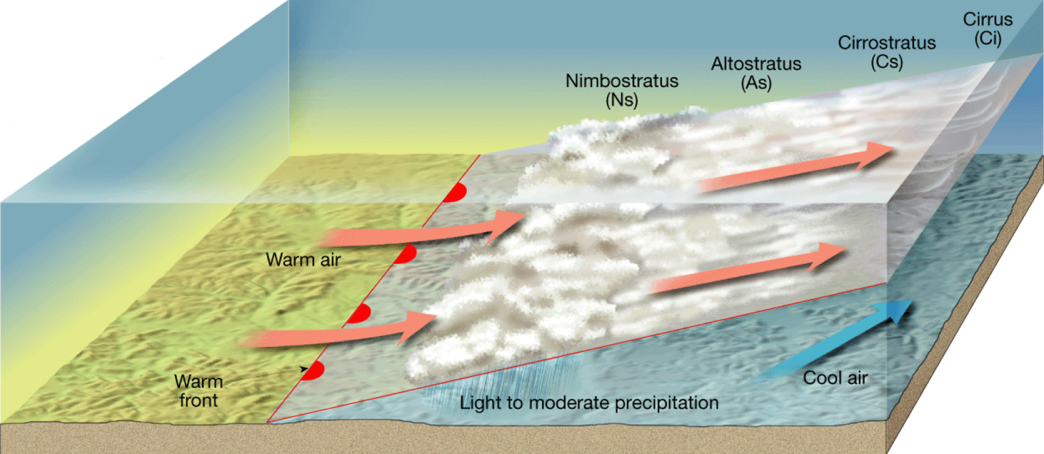 Warm fronts Form when _____________ air moves into an area _________________ covered by ____________________Shown on a weather map by a ___________ line with ______________________ pointing toward the _______________________. As the _________________________ air rises, it coolsThis produces clouds and frequent precipitationWarm fronts move ____________, so the precipitation is _______________________ over a ____________________ for a ______________ period of time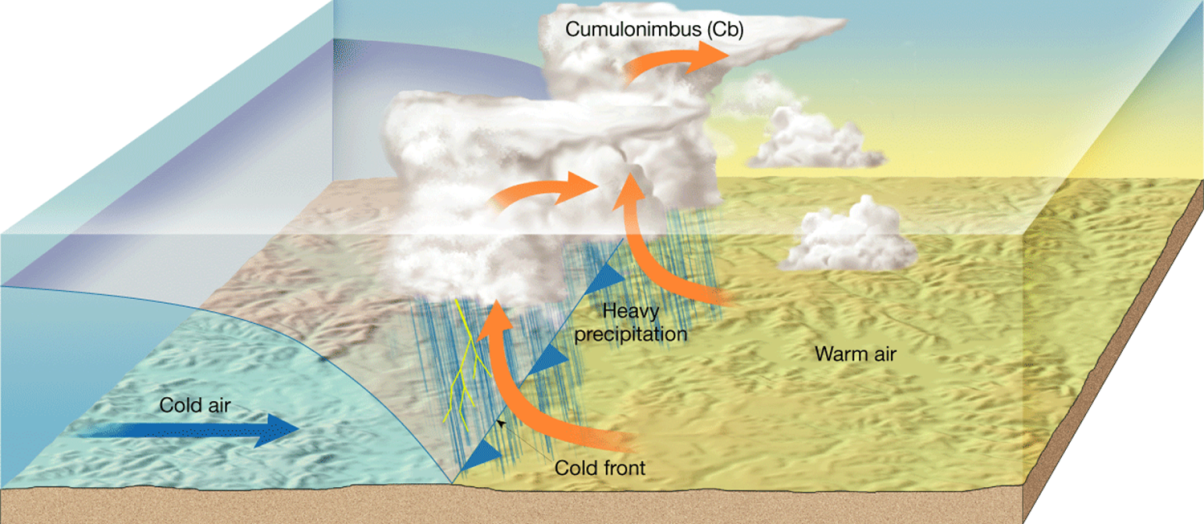 Cold FrontsForm when __________, dense air moves into an area _________________ occupied by ____________________________. Shown on a weather map by a ____________ line with __________________ pointing toward the __________________ air.Draw a picture:Move much ____________________ than warm frontsAssociated with _________________________ that is ______________________.Stationary FrontsForm when the flow of air is neither toward the cold air mass, nor toward the warm air massThe front _________________________Shown by ________________ on one side and _____________________________ on the other.Draw a picture:Gentle to moderate precipitationOccluded FrontsForms when a cold front _________________________ a warm front______________________ weather patterns